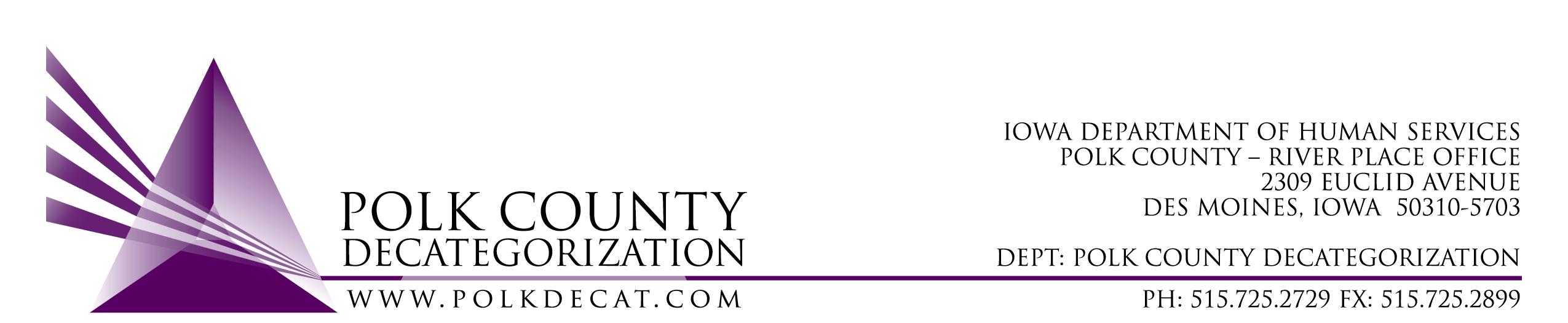 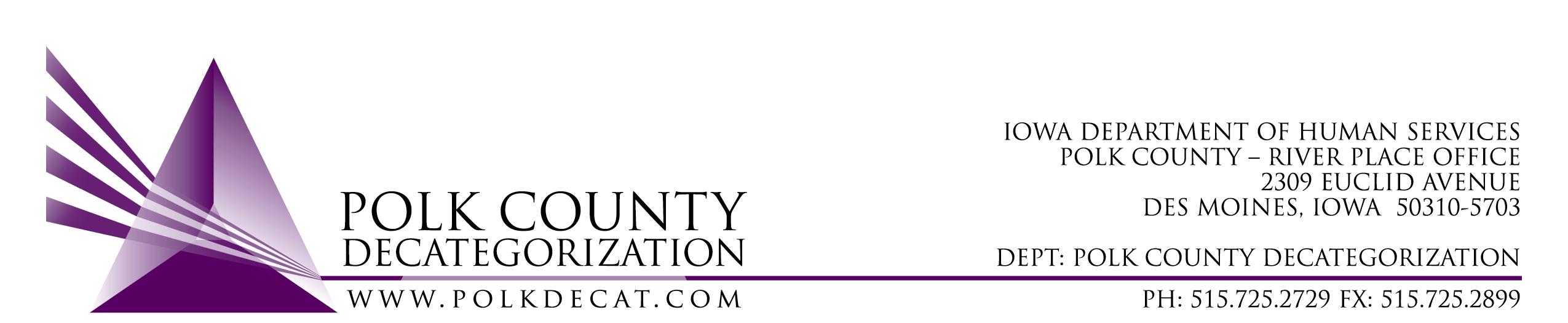 Providers Advisory MinutesWednesday, October 18, 20178:30 – 10:00 a.m.Polk County-River Place Office- Conference Room 2Attending: Teresa Burke, Tamra Jurgemeyer, Christine Her, Cindy Farnsworth, Julie Cackler, Katrina Hart, Jordan Kauffman, Andrew Anderson, Brooke Johnson, Robert Bibens, Randy Jansen, Alejandra Alvorado, Indsay Owens, Laura Wiler, Pam Gumm, Emma Parker, Mary Pat McMahon, Malcolm Blough, Joyce Bruce, Sue Renfrow, Ellen Overton, Kacey Peterson, Stacie O’ConnorTeresa Burke called the meeting to order at 8:30.The meeting started with speaker’s presentation. Presentation: RadMila Abram, Healing Art Counseling – Using Expressive Art for Therapy with Refugee ClientsArt Expression Program is about helping refugees recover from their trauma by helping them get in touch with and overcome their fears through the objective language of their art. RadMila’s goal is to integrate in the new culture in the safe and nonjudgemental environment. She usually covers 25-30 adults and some children and it’s an open group program. She has interpreters to explain the program and the art that participants created.  RadMila engaged attendees to participate in a creative activity by letting them listen to the music she prepared and expressing how they felt through art. She also showed us numerous art pieces created by refugees and pointed out that the majority of them drew their home country experiences.Question & AnswerUpcoming speakers and topics:November 15 – Dr. Amy Shriver, Black Children’s Hospital, Experiences with the Foster Care Clinic and Infusing Trauma Informed care into practiceFuture meetings: Special session – Mike McInroy & Darin Thompson on current happenings with DHS, Corinne Lambert – Results Based Accountability in the workplace; Jason Allen – DMPS on the African American Males project – B2B; Dr. McCann – recent developments in childhood trauma & the new Foster Care Clinic at BlankWho else would you like to see?Adjourn – Teresa Burke 10:01 am